UNIVERSIDADE FEDERAL DO RIO GRANDE - FURG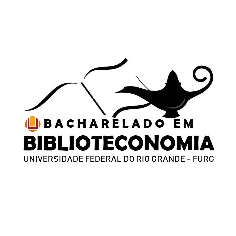 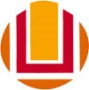 INSTITUTO DE CIÊNCIAS HUMANAS E DA INFORMAÇÃO - ICHICOORDENAÇÃO DO CURSO DE BACHARELADO EM BLIOTECONOMIAAv. Itália, Km 8 - Campus Carreiros - Rio Grande, RS - CEP 96201-900 E-mail: ccbiblio@furg.br     Telefone: +55 53 3293-5122PLANILHA PARA REGISTRO DAS ATIVIDADES COMPLEMENTARESNome do aluno: ..........................................................................................................................Matrícula nº: ........................................................ Ano de ingresso: ..........................................*apresentar ingresso nominal para comprovação.Os casos omissos serão resolvidos pelo Comitê Assessor do Curso.TOTAL DE HORAS: .................................................................................................................................TIPO DE ATIVIDADE COMPLEMENTARNº DE HORAS POR ATIVIDADENº MÁXIMODE HORAS ACEITASCARGA HORÁRIA CUMPRIDAANEXOS: SIM (S)OU NÃO (N)VISTO DA SECRETARIA ACADÊMICAa) Participação em eventos científicos vinculados à área, sem apresentação de trabalho (congressos, simpósios, seminários,semanas acadêmicas e outros).Até 10 horaspor evento40 horasb) Apresentação de trabalho completo / resumo expandido em eventos científicos vinculados à área (congressos, simpósios, seminários, semanas acadêmicas e outros).Até 15 horaspor evento75 horasc) Publicação de trabalho completo em eventos científicos vinculados à área (congressos, simpósios, seminários, semanas acadêmicas e outros).Até 20 horaspor evento60 horasd) Publicação de resumo expandido (acima de 3 páginas) em eventos científicos vinculados à área (congressos, simpósios, seminários, semanas acadêmicas e outros).Até 15 horaspor evento45 horase) Publicação de resumo (até 2 páginas) em eventos científicos vinculados à área (congressos, simpósios, seminários, semanas acadêmicas e outros).Até 10 horaspor evento30 horasf) Palestras isoladas assistidas (Exemplo: dia do bibliotecário, eventos de outras áreas, presencial ou on-line).1 hora por evento40 horasg) Publicação ou aceite de trabalho científico em periódicos vinculados à área.40 horas por publicação120 horash) Participação em grupos de pesquisa certificados pela Pró- Reitoria de Pesquisa e Pós-Graduação (PROPESP/FURG).10 horas por semestre40 horasi) Participação em Projetos de pesquisa vinculados à área como estagiário / bolsista / voluntário, certificados pela Instituição.30 horas por semestre120 horasj) Participação em Projetos de ensino vinculados à área como estagiário / bolsista / voluntário, certificados pela Instituição, exceto monitoria.30 horas por semestre120 horask) Participação em Projetos de extensão vinculados à área como estagiário / bolsista / voluntário certificados pela Instituição.30 horas por semestre120 horasl) Participação em Projetos de cultura vinculados à área como estagiário / bolsista / voluntário, certificados pela Instituição.30 horas por semestre120 horasm) Atividade de monitoria em disciplinas do curso de Biblioteconomia.30 horas por semestre120 horasn) Participação em cursos ou minicursos vinculados à área, devidamente certificados,presenciais ou on-line.2 horas por evento30 horaso) Ministrar cursos ou minicursosvinculados à área, devidamente certificados, presenciais ou on-line.4 horas por evento30 horasp) Participação de comissão organizadora de evento (congressos, simpósios, seminários, semanas acadêmicas e outros).20 horas por evento60 horasq) Realizar estágios remunerados (com vínculo PROGEP), vinculados à área.30 horas por semestre120 horasr) Defesas de TCC, mestrado e doutorado assistidas (apresentar atestado/certificado).1 hora por evento30 horass) Visita técnica relacionada ao Curso (apresentar declaração do docenteresponsável).2 horas por eventoAté 10ht) Disciplinas cursadas em outros cursos de graduação.15 horas por disciplinaAté 45 hu) Outras atividades (concursos, exposições, feiras, cinema*, shows*, teatro*)1 hora por eventoAté 10h